Styremøte i Sparbu bygdekvinnelag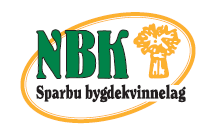 Mandag 7. september 2020Hos Anne IreneTilstede:Marthe Kvitvang, Gunn-Sofie Ystgård, Anne Irene Myhr, Synnøve Hoseth, Anne BruemForfall:Sigrun Sem Austmo og Torlaug Holan SolbergSak 1 - Aktiviteter i september og oktober:Medlemsmøte hos Marie Vorum, om bienes liv og virkeMandag er en aktuell kveldOppfølging: Anne Irene avtaler med Marie om dato og forslag til gjennomføring, fortrinnsvis uteMedlemsmøte hos Lokal Mat på Røra i november/desember, Må være påmeldingOppfølging: Det nye styretÅrsmøtet i Sparbu bygdekvinnelag Onsdag 28. oktober, hos Anne Bruem, Kl 19.00Forberedelser:Regnskap og revisjon – Gunn SofieÅrsmelding – Anne IreneFinn ut om det er noen fra Guatamala i vårt område – Anne Irene undersøkerArbeidsplan – November /desember 2020 – Lokalmat på RøraFebruar 2021 sammen med Sandvollan bygdekvinnelagTrimturer med Mære sanitetslag juni og augustTradisjonsmat med ville vekster – Ane Willmann (?) og medlemmer med kunnskap i laget – sesongbasert – Kari Kolle/Maia Vardenær – vårmat og høstmatFeittirsdagsarrangementGrøtdagSparbudagValgkomiteen må få beskjed – Anne IreneHusk påmelding til Anne IreneInnledning ved Andrea, bedriftsidretten, til å fortelle om tur- boka – Anne Irene spør om hun kanSak 2 - Verdens matvaredag 16. oktober:Vi ønsker å bruke forbrukermakta  til å kjøpe norsk produsert sau og lam – oppmerksomhet på merkingBli intervjuet i media sammen med Håvard Viken i Bondelaget og Inger Holde Kjesbu fra Ogndal BKLSak 3 - Oppskriftsbok om hverdagsmat i SparbuSiri Bruem har sagt ja til å lede arbeidsgruppaArbeidsgruppe med alle generasjoner, og vi har forslag på: Kjetil Berg Olsen, kokk Bakketun Sara Vorum i BjørkaIngri AunøienAudhild VorumBrit OpsalFerdig til jul 2021, tidligst og ikke endelig datoVi ønsker at det brukes metoder for å engasjere innbyggerne. Eksempelvis bruke gjestebud/nabo kvelder – hvor det lages mat, skrive ned og levere inn til arbeidsgruppaOppfølging: Anne Irene følger opp Siri og kommer i gang.EventueltForslag på aktiviteter å arbeide videre med:Vi må utvikle et tettere samarbeid med Husflidslaget, Mære Yngre sanitet og Mære sanitetB)  Historisk fortelling (Walberg og Nordtømme) Armfelds marsj – Mære som maktsentrumc) 1000 årsjubileum Mære i 2021 – vi er gjerne med – kommunekomiteen og historielagetD) Vera Henriksen sine tekster – hvem er fortelleren på kvinnehistoriene